55 способов сказать ребенку я тебя люблю.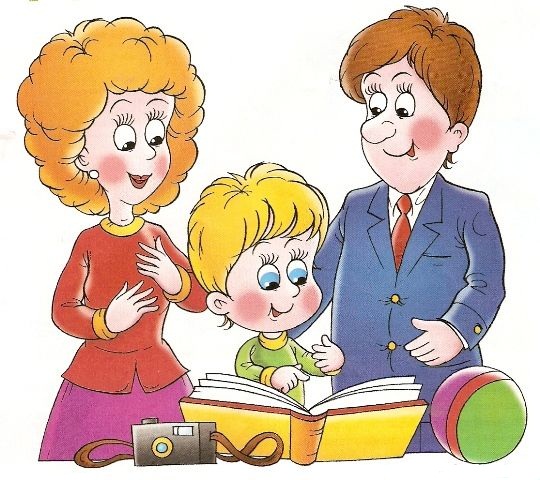 Уважаемые родители!Чтобы ребенок ощутил вашу поддержку и заботу, любовь и внимание, чтобы он почувствовал себя близким и нужным, обязательно говорите ему слова любви и восхищения. Это поможет вашему малышу учиться с радостью и увеличит его желание ходить в школу.Мы думаем, что в вашем арсенале найдутся и другие признания, адресованные вашему малышу, и вы с удовольствием продолжите предложенный список:1. Молодец!2. Хорошо!3. Удивительно!4. Гораздо лучше, чем я ожидал.5. Лучше, чем все, кого я знаю.6. Великолепно!		7. Прекрасно!8. Грандиозно!9. Незабываемо!10. Именно этого мы давно ждали.11. Это трогает меня до глубины души.12. Сказано здорово - просто и ясно.13. Остроумно.14. Экстра-класс.15. Талантливо.16. Ты - одаренный.17. Ты сегодня много сделал.18.Отлично!19. Уже лучше.20. Еще лучше, чем я мог подумать.21. Потрясающе.22. Замечательно.23. Поразительно.24. Неподражаемо.25. Несравненно.26. Красота!27. Как в сказке.28. Очень ясно.29. Ярко, образно.30. Очень эффектно.31. Прекрасное начало.32. Ты - просто чудо.33. Ты на верном пути.34.Здорово!35. Ты в этом разобрался.36. Ты ловко это делаешь.37. Это как раз то, что нужно.38. Ух!!!39. Поздравляю.40. Я тобой горжусь.41. Я просто счастлив.42. Мне очень важна твоя помощь.43. Работать с тобой - просто радость.44. Ты мне необходим.45. для меня важно все, что тебя волнует, радует,тревожит.46. Я сойду с ума, если с тобой что-нибудь случится.47. С каждым днем у тебя получается все лучше.48. Для меня нет никого, красивее тебя.49. Научи меня делать так же.50. Тут мне без тебя не обойтись.51. Я знал, что тебе это по силам.52. Ты мне нужен именно такой, какой есть.53. Никто мне не может заменить тебя.54. Я горжусь тем, что тебе это удалось.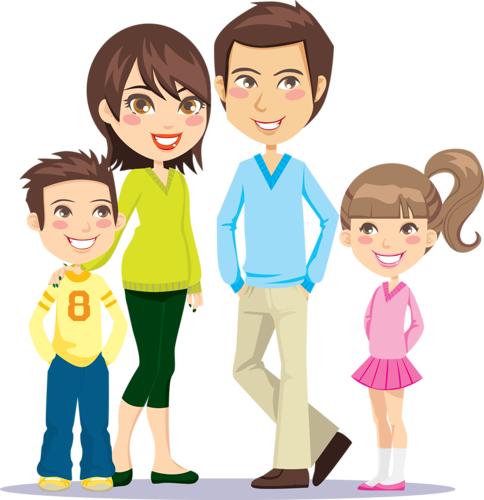 55. Я сам не смог бы сделать лучше.Успехов вам,уважаемыеродители!